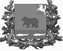 Администрация молчановского РАЙОНАТомской областипостановление26.10.2017                                                                                                           № 702с. МолчановоО внесении изменения в постановление Администрации Молчановского районаот 09 августа 2017 года №530В целях реализации мероприятия «Содействие в продвижении товаров, работ, услуг, производимых субъектами малого и среднего предпринимательства, за пределы муниципального образования» подпрограммы «Развитие малого и среднего предпринимательства на территории Молчановского района» муниципальной программы «Создание условий для устойчивого экономического развития Молчановского района на 2017 - 2022 годы», утвержденной постановлением Администрации Молчановского района от 30 декабря 2016 года №668, а также в целях позиционирования производимой на территории района продукции за пределами муниципального образования и формирования уникального образа муниципального образования «Молчановский район»ПОСТАНОВЛЯЮ:Пункт 5.4 Положения о реализации программы для субъектов малого и среднего предпринимательства Молчановского района по организации продвижения производимой продукции, утвержденного постановлением Администрации Молчановского района от 09 августа 2017 года №530 «Об утверждении Положения о реализации программы для субъектов малого и среднего предпринимательства Молчановского района по организации продвижения производимой продукции», дополнить предложением следующего содержания: «В случае предоставления Федеральной налоговой службой информации о наличии у субъекта малого и среднего предпринимательства просроченной задолженности по уплате налогов и иных обязательных платежей в бюджеты бюджетной системы Российской Федерации субъектом малого и среднего предпринимательства представлены документы, подтверждающие оплату просроченной задолженности, Организатор допускает субъект малого и среднего предпринимательства к участию в Программе при условии соответствия субъекта малого и среднего предпринимательства требованиям, предъявляемым к участникам Программы.»Настоящее постановление вступает в силу со дня его официального опубликования в официальном печатном издании «Вестник Молчановского района» и подлежит размещению на официальном сайте муниципального образования «Молчановский район» (http:// www.molchanovo.ru/). Контроль за исполнением настоящего постановления возложить на заместителя Главы Молчановского района по экономической политике        Палосона В.Ю.Глава Молчановского района                                                                      Ю.Ю. Сальков